Kochani, dziś proponujemy Wam dwie zabawy sensoryczne:„Gniotek”Do wykonania gniotka potrzebujemy:Balon, mąka ziemniaczana, butelka, flamaster i bibułaDo butelki wsypujemy mąkę, napompujmy balon i starannie nakładamy balon na szyjkę butelki oraz odwracamy – w ten sposób przesypując mąkę z butelki do balonaZdejmujemy balon z butelki, wypuszczamy powietrze i mocno zawiązujemyNaszemu gniotkowi rysujemy oczka, uśmiech oraz doklejamy  wycięte z bibuły włosy ( mogą być też z włóczki jeśli macie)Gniotek gotowy do zabawy 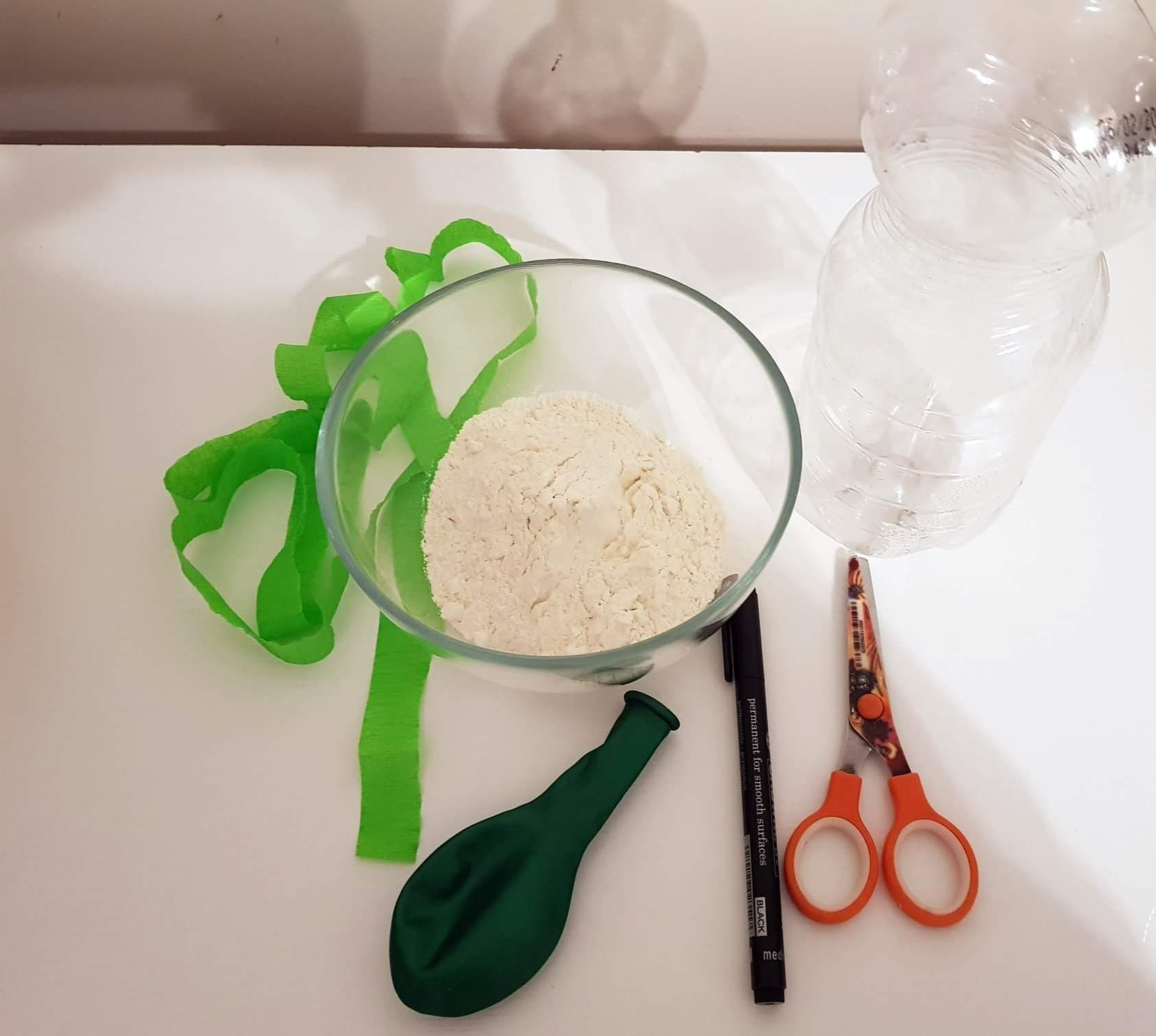 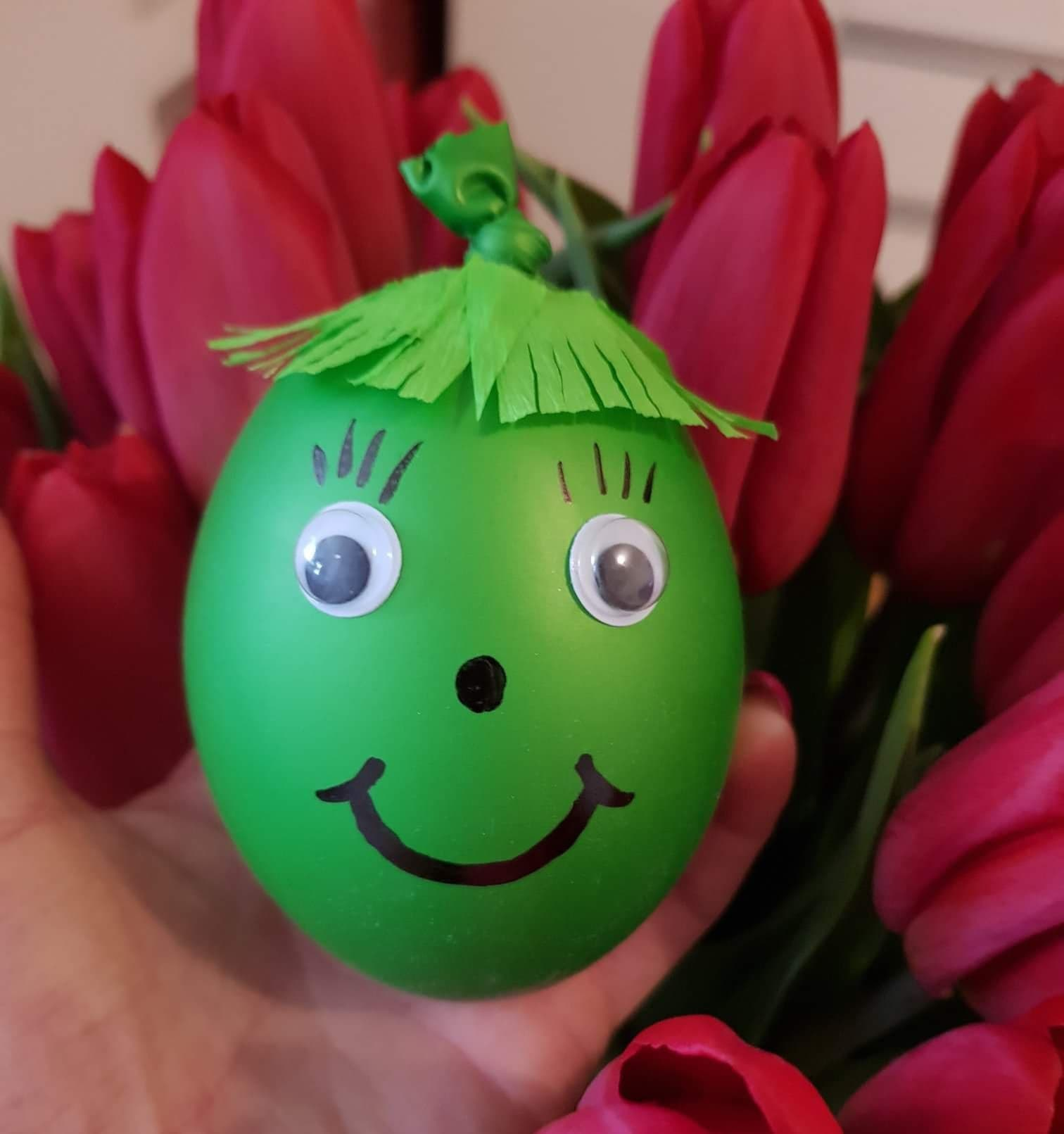  „Poszukiwacze Skarbów”-dostarczająca bogatych wrażeń dotykowych Do zabawy potrzebujemy:1. Pojemnik lub miskę2. Różnego rodzaju nasiona (ryż, fasola, kasza) lub makaron; małe kamyczki itp3. Drobne zabawki, figurkiSposób zabawy:1.Schowaj przedmioty w misce z nasionkami2.Zachęć dziecko, aby odszukało ukryte zabawki (niech wkłada całe dłonie oraz rączki)3.Alternatywą może być chwytanie zabawki spinaczem do bielizny4. Możecie policzyć odnalezione zabawki 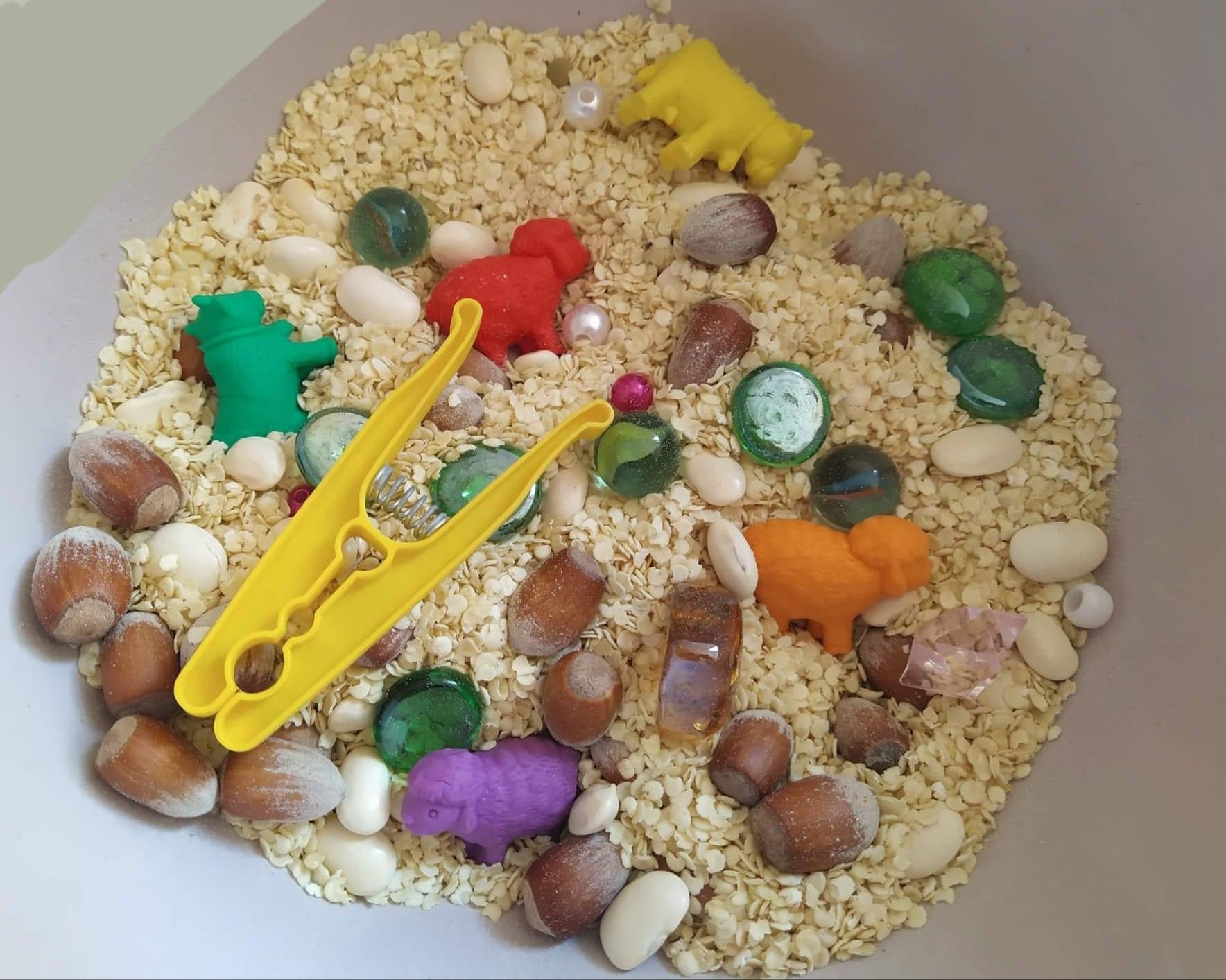 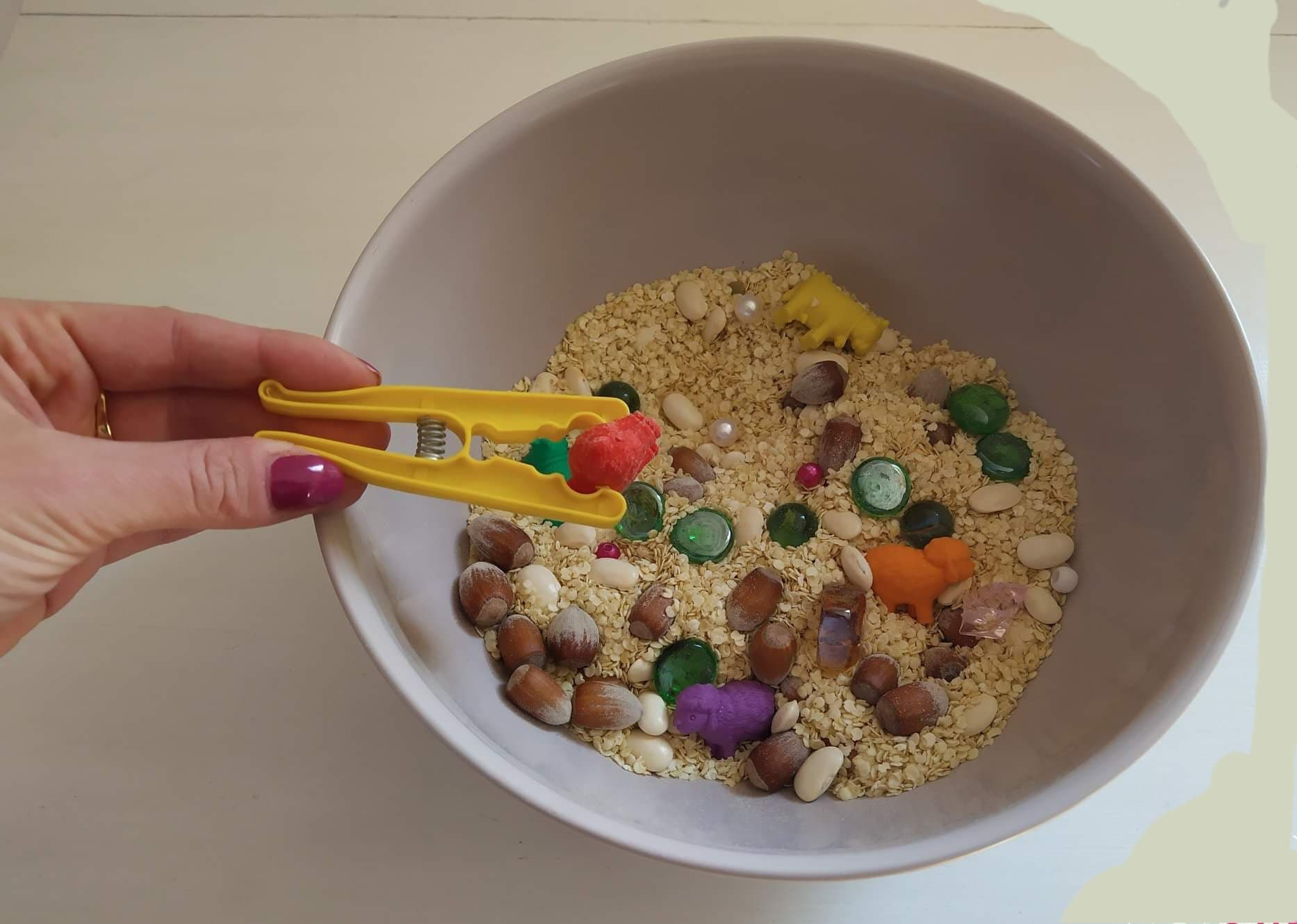 Miłej zabawy! 😊 